             КАРАР                                                                           РЕШЕНИЕ                     30 октябрь   2019 й.                     № 3-17             от  30  октября 2019  г.О внесении изменений в решение Совета Сельского поселения  Изяковский сельсовет от № 07.05.2014 г № 37-53   «Об утверждении Генерального плана, Правил землепользования и застройки сельского поселения  Изяковский сельсовет муниципального района Благовещенский район Республики Башкортостан (с изменениями от  27.08.2017  «О внесении изменений в решение Совета Сельского поселения  Изяковский сельсовет «Об утверждении Генерального плана, Правил землепользования и застройки сельского поселения сельского поселения Изяковский сельсовет муниципального района Благовещенский район Республики Башкортостан»)                На основании  протеста Благовещенской межрайонной прокуратуры №28д-2019г от 10.09.2019г на решение Совета сельского поселения Изяковский сельсовет муниципального района Благовещенский район Республики Башкортостан от  07.05.2014 г № 37-53  «Об утверждении Генерального плана, Правил землепользования и застройки сельского поселения сельского поселения Изяковский сельсовет муниципального района Благовещенский район Республики Башкортостан (с изменениями от  27.08.2017  «О внесении изменений в решение Совета Сельского поселения  Изяковский сельсовет «Об утверждении Генерального плана, Правил землепользования и застройки сельского поселения сельского поселения Изяковский сельсовет муниципального района Благовещенский район Республики Башкортостан»), Совет сельского поселения Изяковский сельсовет муниципального района Благовещенский район Республики БашкортостанРЕШИЛ:                1. Внести в Правила землепользования и застройки  сельского поселения Изяковский сельсовет муниципального района Благовещенский район Республики Башкортостан следующие изменения:      1.1. В разделе 3, глава 18.1 порядковый номер 18 в коде вида по классификатору «предназначенные для ведения садоводства и дачного хозяйства» заменить словами «для  ведения гражданами садоводства и огородничества для собственных нужд». 2. Настоящее решение подлежит обнародованию на официальном стенде администрации сельского поселения Изяковский сельсовет муниципального района Благовещенский район Республики Башкортостан по адресу: Республика Башкортостан, Благовещенский район, с.Верхний Изяк, ул.Школьная, д. 18  и размещению на официальном сайте администрации сельского поселения Изяковский  сельсовет муниципального района Благовещенский район Республики Башкортостан в сети «Интернет»Глава сельского поселения Изяковский сельсовет                                                                                         А.А.Хайруллина БАШКОРТОСТАН  РЕСПУБЛИКАhЫБЛАГОВЕЩЕН РАЙОНЫ МУНИЦИПАЛЬ РАЙОНЫНЫИЗƏК АУЫЛ СОВЕТЫАУЫЛ  БИЛƏМƏhЕ СОВЕТЫ453457,  Урге ИзƏк  ауылы,МƏктƏп  урамы, 18Тел. .8(34766)2-79-46РЕСПУБЛИКА  БАШКОРТОСТАНСОВЕТ СЕЛЬСКОГО ПОСЕЛЕНИЯ ИЗЯКОВСКИЙ СЕЛЬСОВЕТМУНИЦИПАЛЬНОГО РАЙОНА БЛАГОВЕЩЕНСКИЙ РАЙОН453457,село Верхний ИзякУлица Школьная ,18Тел.8(34766)2-79-46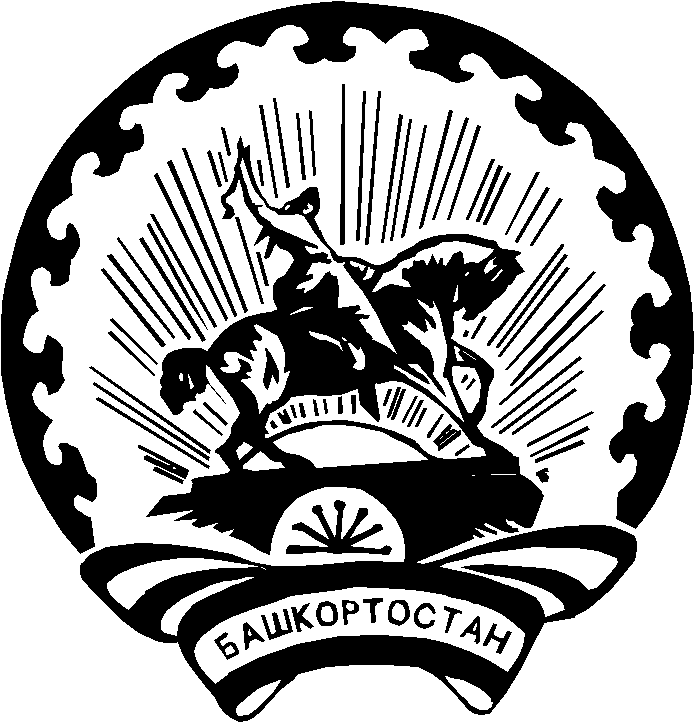 